Конспекты занятий по развитию психомоторики детей младшего школьного возраста с умственной отсталостью посредством двигательных упражнений и подвижных игрКласс 1.Тема занятия: Развитие крупной моторики. Бросание в цель. Повороты, построения.Цель занятия:  Развитие  координации  движений, способности подчинять свои действия инструкции педагога, развитие согласованности движений. Задачи урока:Образовательные: Закреплять понятия: вправо-влево, вверх, вниз Коррекционно-развивающие: Развивать мелкую и крупную моторику Развивать пространственную ориентацию.Развивать зрительное и слуховое восприятие.Развивать координацию движений .Развивать согласованность движений на разные группы мышц (по инструкции)Воспитательные:Воспитывать способность подчинять свои действия инструкции. Воспитывать коллективизм, уважение к друг другу.Воспитывать взаимопонимание, дружелюбие .ХОД ЗАНЯТИЯОрганизационный этап.Взаимное приветствие. Поздороваться руками, локотками, коленками, плечами и т.д.Психологический настрой на урок Долгожданный дан звонок –
Это начался урок. 
Встали ровно, подтянулись И друг другу улыбнулисьУпражнение «Хомка»Хомка, хомка, хомячок (делаем приседания)Полосатенький бочок (потираем бока)Хомка раненько встает (встаем)Щечки моет, шейку трет. (руками двигаем не задевая лица)Подметает хомка хатку (наклон вниз, движения руками)И выходит на зарядку. (идем по кругу)Раз, два, три, четыре, пять –(руки сгибаем ладошками достаем до плечей)Хочет Хомка сильным стать (сгибаем и разгибаем руки)Ручками похлопает (хлопают руками)Ножками потопает (топают ногами)Крепко свой бочок потрет (трут бока)И опять гулять пойдет. (идем по кругу)Основная часть занятияУпражнение «Волны» Ребенок пытается сделать «волны» кистями рук. Передвигаемся по залу поворот направо — два шага вперед. Игра «Зазеркалье»Можно проводить и в группе и на улице.Педагог предлагает детям копировать его движения. Так же можно что бы дети разбились на пары и копировали ведущего в паре. При усложнении задания копируются не только позы ведущего, но и его настроение – мимика.Упражнение «Поезд»Дети передвигаются поездом по залу поворот направо — два шага вперед – шаг назадУпражнение «Кегли» ( бросание в цель).Заключительный этап занятияРефлексия.  Дети отвечают на вопросы педагога определяя что получилось на занятии , что не получилось, что понравилось. Класс 2.Тема занятия : Развитие координации движений руки и глаза Цель:Формировать правильное представление, об окружающей действительности  способствующее оптимизации психического развития ребенка и более  эффективной социализации его в общество.  Развивать  координацию  движений, способность подчинять свои действия инструкции, мелкую  моторику.Задачи: Образовательные: обогащение словарного запаса детей;закреплять понятия: вправо-влево, вверх, вниз Коррекционно-развивающие: Развивать мелкую и крупную моторику Развивать пространственную ориентацию.Развивать координацию движений .Воспитательные:Воспитывать способность подчинять свои действия инструкции. Воспитывать умение работать в группе, в паре.ХОД ЗАНЯТИЯОрганизационный этап. Взаимное приветствие. Ритуал приветствияУпражнение “Здравствуйте!” Встать в круг. Положить руки друг другу  на плечи. Приветливо посмотреть друг на друга и поздороваться. 2.  Пальчиковая гимнастикаНачинаем  медленно  по  кругу  вращать  большие  пальцы,  потом  ускоряем темп больше, больше и больше.Основная часть  Индивидуальные задания на выбор. Смена занятия через 10-12 мин. Упражнения:  «Бусы  для  куклы»  –  нанизывание  бусин  (пуговиц)  на проволоку (шнурок); «Шаловливый котенок»  –  разматывание и сматывание ниток в моток»; «Составь  цепочку»  –  составление  цепочек  из  канцелярских  скрепок разного цвета; «Барабанщик»  –  отстукивание  каждым  пальцем  по  очереди  ритма  по столу;  «Выглади платочек» – смятие и разглаживание листа бумаги;  «Найди  предметы»  –  нахождение  спрятанных  мелких  предметов  в «сухом бассейне» (пластиковом ведерке);  «Посушим белье» – прикрепление бельевых прищепок к горизонтально натянутой веревке. Рисование  линий  в  разных  направлениях:  вертикальные, горизонтальные, наклонные.  Упражнения: «Рисуем линии», «Столбы», «Косой дождик», «Лесенка».Заключительная часть 3. РелаксацияУпражнение “Вверх по радуге”. Встаньте, пожалуйста, в круг. Закройте глаза,  сделайте  глубокий  вдох  и  представьте,  что  вместе  с  этим  вдохом  вы  взбираетесь  вверх  по  радуге,  а,  выдыхая,  съезжаете  с  нее,  как  с  горки. Повторите  это  упражнение  3  раза.  После  этого  желающие  делятся впечатлениями,  а  теперь  это  упражнение  повторим  еще  раз  с  открытыми глазами, повторите упражнение еще 3 раза. 5. Ритуал прощания «Башенка» Дети  становятся  в  круг  и  строят  «башню»  из  больших  пальцев  в определенном   направлении.  Каждый  участник  по  очереди  берется  за большой   палец  предыдущего   игрока,  при  этом  поднимая  свой  большой палец  вверх,  для  следующего  участника.  После   слов:  «Всем,  всем  –  до  свидания!» - башня рушится.Класс 3.Тема занятия: Развитие точности движений Цель занятия: Развитие точности движений посредством подвижных игр и упражнений. Задачи: Образовательные:Тренировать скорость, реакцию, моторную ловкость обоих рук и ног. Обучить элементам самомассажа. Коррекционно-развивающие: Развивать точность движений, внимание, укрепить мышцы рук и пальцев.Воспитательные: Воспитывать умение работать в парах, в команде, самостоятельно. Оборудование урока: раздаточный материал,  смятые листы бумаги, пластиковые бутылки, карандаш привязанный на палку, мячи разных размеров, стрелы, кольцеброс, цель. ХОД ЗАНЯТИЯОрганизационный этап. Взаимное приветствие. Игра "Повтори движение"Дети стоят в кругу, психолог предлагает перед путешествием проверить, умеют ли ребята быть одним целым, потому что в сказку они пойдут только все вместе. Показывает любое движение, жест с соответствующей мимикой лица, дети должны повторить.Моторная разминка: Игра «Горячий мяч». Мячи разных размеров (поэтапно) быстро передаются по кругу, уронивший мяч выбывает. Подготовка учащихся к освоению нового материала. Загадка. Скачет зверушка,Не рот, а ловушка.Падает в ловушкуИ комар и мушка.Кто это?(Лягушка) ( герой урока вывешивается на доску) Основной этап занятияУпражнение «Езда по дорожке»Пальчиковая гимнастика. Вот лягушка по дорожкеСкачет, вытянувши ножки.Увидала комараЗакричала: ква-ква-ква. (Указательный палец и мизинец поднять вверх и держать полусогнутыми. Средний и безымянный прижать к ладони большим пальцем).Поставить руки на парту, вращать кисти рук в разных направлениях.Сложить ладони и разводить пальцы рук. Сомкнуть пальцы рук, вращать большие пальцы один вокруг другого.С силой сжимать по очереди пальцы левой и правой руки. По очереди вращать в разные стороны пальцы рук. Медленное и плавное сжимание вытянутых пальцев рук в кулак; темп упражнения постепенно увеличивается до максимального, потом вновь снижается.Постукивание согнутыми пальцами рук по парте, вначале совместное, а в дальнейшем – каждым пальцем в отдельности.Вытянуть руки, слегка потрясти кистями, размять кисть одной руки пальцами другой руки.Игра с бумагой:  разгладить смятый лист на скорость. Игра «Летняя рыбалка»:  Попасть карандашом привязанным на веревку  в горлышко бутылки. Игра «Попади в цель»: разными по размеру мячами попасть в цель на доске. Заключительный этап занятия. Подведение итогов. Рефлексия. Ритуал прощания. Класс 4.Тема занятия: Ориентировка на собственном теле: дифференциация правой (левой) руки (ноги), правой (левой) части тела.Цель: развитие и коррекция пространственного восприятия, закрепление  навыков пространственной ориентировки (в малом пространстве –на листе бумаги, на собственном теле);Задачи: ОбразовательнаяЗакрепление знаний и дифференциация правой и левой части тела, развитие наглядно-образного мышления;Коррекционно-развивающаяформирование умения слушать и понимать инструкцию, удерживать эту инструкцию в памяти и работать в соответствии с ней; формировать способность осмысления своего восприятия, навыки овладения своим поведением, эмоциональным состоянием;развитие межполушарного взаимодействия;развитие двигательного контроля;Воспитательная: формирование навыков и качеств, способствующих успешному взаимодействию с учащимися и взрослыми.развитие навыков взаимодействия со сверстниками;снизить психоэмоциональное напряжение.6. Используемые элементы технологий: Проблемное обучениеИгровые технологииСистемно-деятельностный подходЛичностно-ориентированный подходЗдоровьесберегающие технологии7. Оборудование:                                                                                                                               - плакат с правилами поведения на занятии;                                                                            -две собаки( игрушки)- картинки на каждого ученика- геометрические фигурки-листы формата А4 4 шт. -солнышко на доске-правила на доске.  игра  «Твистер»ХОД ЗАНЯТИЯОрганизационный моментДети входят в кабинет. Звучит музыка «Улыбка».Ритуал приветствия: -	Здравствуйте, ребята! Сегодняшнее занятие мы начнём с того, что поздороваемся друг с другом сначала мизинчиками, затем локоточками, а потом плечиками.- Тихо садитесь.Ребята, давайте вспомним наши правила работы в группе. (Дети вспоминают правила)                                 Правила:1.Доверяем друг к другу.2.Активно работаем на занятии.3. Внимательно слушаем говорящего. 4.ни над кем не надсмехаемся.5. Не обсуждаем наши неудачи. И тогда у нас все получится! - Ребята, а кто помнит какое сегодня день недели, а какой был вчера, а какой будет завтра, а послезавтра? Молодцы. А теперь вспоминаем где у нас левая рука, а где правая. Думаем, какой рукой вы пишите, как она называется. А теперь я загадаю вам задачу, а вы подумайте.  Стоят две собаки. Одна смотрит направо, вторая налево. Видят ли они друг друга? Объясните свой ответ.Разминка: У меня есть две руки – и правая, и левая!
Они в ладоши могут бить – и правая, и левая!
Они мне могут нос зажать-и правая, и левая!
За ухо могут потрепать!-и правая, и левая!
Увидев маму, помахать -и правая, и левая!
Воздушный поцелуй послать -и правая, и левая!
И могут так меня обнять -и правая, и левая!Основная часть занятия. Упражнение «Право – лево» (развитие пространственного восприятия собственного тела)Сначала дети соотносят части тела с правой рукой (правый глаз, щека, нога), затем с левой. Затем даются более занимательные инструкции:- Потрите левой рукой правый локоть- Почешите правой рукой левый локоть- Пощекочи левым указательным пальцем правое ухо- Постучи правым локтем по правому боку- Соедини мизинец и большой палец правой руки- Дотронься указательным пальцем левой руки до левого уха- Дотронься правой рукой до левой брови- Закрой правой ладонью левый глаз и т.д.«Выложи фигуры по инструкции» (ориентировка на листе, плоскости):  Дается каждому учащемуся белый лист формата А4 и набор геометрических фигур.Учащийся выполняет по инструкции:- Положи квадрат в центре листа- Синий треугольник справа от квадрата- Круг над квадратом- Прямоугольник под треугольником- Фиолетовый треугольник в левом верхнем углу- Три круга в правом верхнем углуФункциональные упражнения - Ребята, а теперь садитесь за свои места и возьмите картинку, которая лежит у вас на парте.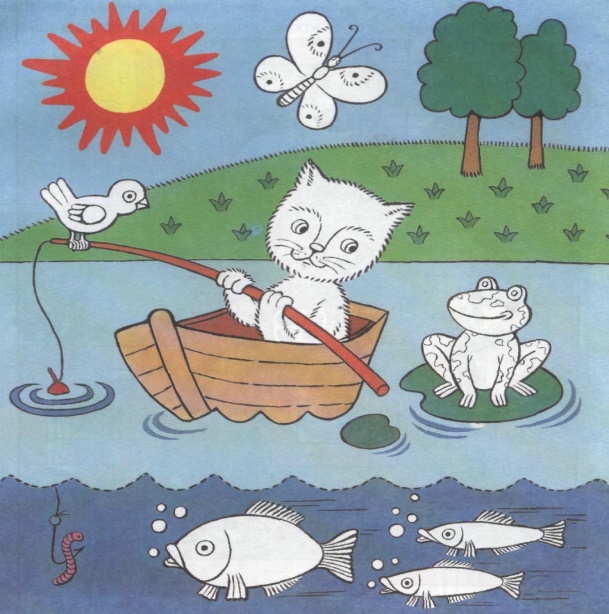 - Рассмотрите  картинку. Расскажи, кто что делает? Где сидит кот, а где лягушка? Кто находится под водой?  Кто летает над котом? Кто находится слева от кота, а кто - справа от кота? Раскрасьте картинку.ИГРА«Запутанные руки»Дети сидят в кругу, руки перекрещены с руками рядом сидящих. По кругу передаётся мячик из руки в руку. Задача- как можно быстрее передавать мяч. Количество мячей затем увеличивается до двух.- Ребята, легко ли вам было играть в эту игру?- Что надо было делать, чтобы мячи не выскочили из рук?ИГРА «Твистер»А теперь мы поиграем с вами в игру «Твистер», которая завяжет вас в узел!!  Но вы должны быть очень внимательными. Проигрывает тот, кто ошибается, быстрее всех упадет или сойдет со своего круга. III Подведение итогов занятия.- Ребята, вот и подошло  к концу наше занятие. - Что, по- вашему мнению, на сегодняшнем занятии у вас особенно хорошо получилось делать?- Чему научились на сегодняшнем занятии?Что было трудного?     - Ребята, а теперь посмотрите  на доску. У нас с вами есть «Солнышко добра»- Давайте попробуем из бумажных ладошек смастерить солнышку лучики, которые будут согревать каждого из вас в течение недели. Возьмите лист цветной бумаги, который вам больше всего нравится,  и обведите свою ладошку. Вырежете  её. Прикрепите свою ладонь-лучик к нашему солнышку. (Дети выполняют композицию). Ну, все ребята, убираем свое рабочее место и идем отдыхать. 